Государственное областное бюджетноепрофессиональное образовательное учреждение«ЛИПЕЦКИЙ ПОЛИТЕХНИЧЕСКИЙ ТЕХНИКУМ»(ГОБПОУ «ЛПТ»)Методическая разработкаПо профессии 22.01.03.: «Машинист крана металлургического производства»на тему: «Выгрузка электродвигателя из автомашины»Липецк 2020 г.Пояснительная записка.«Выгрузка электродвигателя из автомашины»является  13-м уроком в ПМ0 ПП 01 «Управление грузоподъёмными кранами на металлургическом производстве» Выгрузка электродвигателя из автомашины является одной из сложных операций на производстве, поэтому машинист крана должен особенно быть внимательным в соблюдении охраны труда при разгрузке.Машинист крана также должен знать проект производства работ кранами и правилами строповки груза.По итогам данной темы студенты должны знать:- Меры безопасности при работе крана.-  Порядок выгрузки электродвигателя из автомашины.-  Правила строповки электродвигателя.-  Команды подаваемые стропальщиком.-  Правила установки автомашины под разгрузку.По итогам изучения этой темы студенты должны уметь:- Уметь пользоваться технологическими  картами на погрузочно-разгрузочные работы.- Уметь выполнять  стропальщика.  - Соблюдать правила охраны труда при погрузке автомашины.         План- урокаПП.01.ПМ.01. «Управление грузоподъёмными кранами на металлургическом производстве». «Выгрузка электродвигателя из автомашины »I. Организация и ход урока:Организационная часть.830 -835.1.Проверка явки студентов.2. Проверка внешнего вида и  готовности к уроку II. Вводный инструктаж. 835-1015.1.Сообщение темы и цели урока.2.Мотивация к изучению темы.III. Актуализация опорных знаний.3.1  Тестовые задания.3.2   Что включает в себя проект производства работ (ППР)?3.3  Что представляют собой схемы строповки?3.4  Какие правила должны соблюдать при разработке схем строповки?3.5 Что должен сделать специалист, руководящий погрузочно-разгрузочными работами?3.6 Охрана труда при выполнении работ на кране.IV. Объяснение нового материала. 4.1 Вопрос: Меры безопасности при работе крана.Ответ: При работе ГПК основными причинами несчастных случаев и аварий являются:1. Незнание или несоблюдение «Правил устройства и безопасной эксплуатации ГПК», производственной инструкции машиниста крана и нарушение трудовой дисциплины.2. Пренебрежительное отношение к знаковой сигнализации, применяемой при перемещении грузов кранами.3. Несвоевременный и некачественный инструктаж по технике безопасности на рабочем месте.4. Отсутствие защитных средств и заземлительных устройств.5. Несвоевременное проведение технических осмотров, ремонтов технических освидетельствований ГПК.6. Применение неисправных СГП и тары.     Чтобы предотвратить несчастные случаи и аварии при работе и обслуживании ГПК крановщик не должен допускать выше перечисленное.4.2  Вопрос: Меры безопасности  при разгрузке автомашины.Ответ: Общие правила безопасности:1. Машина должна устанавливаться на ровной площадке ( по возможности).2. Машина должна быть установлена на стояночный тормоз.3. Под колёса с двух сторон должны быть установлены противооткатные упоры для устойчивости автомашины.4. В кабине не должны находиться люди!(во время загрузки или выгрузки).5. Стропальщик должен для погрузки подготовить место в кузове.6. Во время загрузки – выгрузки стропальщику запрещается находиться в кузове. Он должен находиться на стационарно установленной эстакаде или на навесной площадке.7. Запрещается перемещать груз над кабиной машины!!!8. При необходимости поворота или разворота груза пользоваться крючком или оттяжкой.9. Погрузка – разгрузка должна выполняться равномерно.10. Вес груза не должен превышать грузоподъёмность машины, что имеет значение при погрузке автомашины.11. Когда груз уложен, стропальщик должен подняться в кузов, закрепить груз, если это необходимо, и выполнить расстроповку груза.4.3 Вопрос: Строповка электродвигателя.Ответ: Строповку электродвигателя нужно производить за самые надежные места и в первую очередь  если имеются специальные захватные устройства за рым-болт.Особое внимание следует уделять устойчивости и равновесию во время подъема, транспортирования и установки на место. Электродвигатели, снабженные рым-болтами стропятся за это приспособление облегченным универсальным стропом.4.4 Вопрос: Порядок выгрузки  электродвигателя из автомашины.Ответ: 1. Выгрузка электродвигателя из автомашины проводится одним стропальщиком.2. Подавать сигнал крановщику и следовать к месту нахождения автомашины.3. Во время выгрузки электродвигателя из автомашины нахождение водителя в кабине запрещено.4. При помощи универсального стропа произвести зацепку электродвигателя за рым-болт.5. Сойти с автомашины  и подать сигнал крановщику на предварительный подъем его на высоту 200-300 мм.6. Убедившись в надежности зацепки груза и исправности тормоза, подать сигнал крановщику на дальнейший подъем и перемещение его к месту складирования7. Выгружать электродвигатель из автомашины следует сзади или сбоку кузова, над кабиной- запрещено.8. Во время транспортировки электродвигателя по пролету сопровождать его с помощью специального крюка.9. Направив электродвигатель в стеллаж, дать команду крановщику опустить его, при необходимости предварительно подложить деревянные подкладки.10. Отцепив электродвигатель, дать сигнал крановщику.4.5 Вопрос: В каком случае стропальщик может находиться возле груза?Ответ: Не допускается нахождение стропальщика между грузом  и каким-либо предметом. Стропальщику запрещается оттягивать груз. Стропальщик может подойти к допускаемому грузу, если груз находится на высоте не более 1 метра.4.6 Вопрос: Что указывается на табличке крана?Ответ: На табличке необходимо указать:1. Заводской номер.2. Грузоподъемность3. Даты следующих частичных и полных технических освидетельствованийV. Закрепление нового материала:5.1 Меры безопасности при работе крана.5.2  Строповка электродвигателя.5.3 Порядок выгрузки  электродвигателя из автомашины.VI. Текущий инструктаж.1015 – 1330.. 1.Индивидуальная работа со студентами. 2.Проверка соблюдения охраны труда при управлении  краном. 3.Контроль качества выполнения задания.VII. Заключительный инструктаж. 1330 - 1400. 1.Подведение итогов. 2.Оценка работы группы и отдельных студентов;   Домашнее задание: Правила и производственная инструкция,  Правила, стр.78-81 Заключение.Изучив тему «Выгрузка электродвигателя из автомашины»Студенты изучили и усвоили: - Меры безопасности при работе крана.-  Порядок выгрузки электродвигателя из автомашины.-  Правила строповки электродвигателя.-  Команды подаваемые стропальщиком.-  Правила установки автомашины под разгрузку.Студенты научились:-  Пользоваться технологическими  картами на погрузочно-разгрузочные работы.-  Выполнять  стропальщика.  - Соблюдать правила охраны труда при выгрузке автомашины.         - 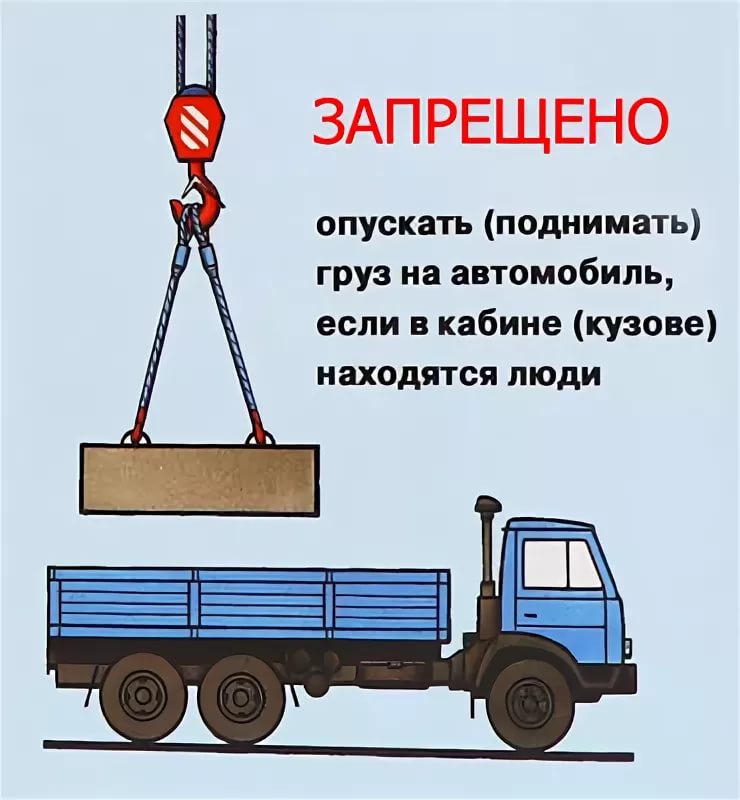 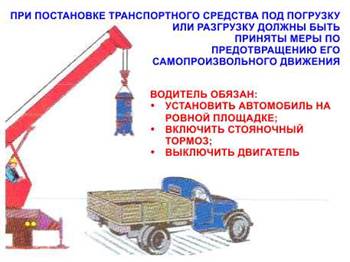 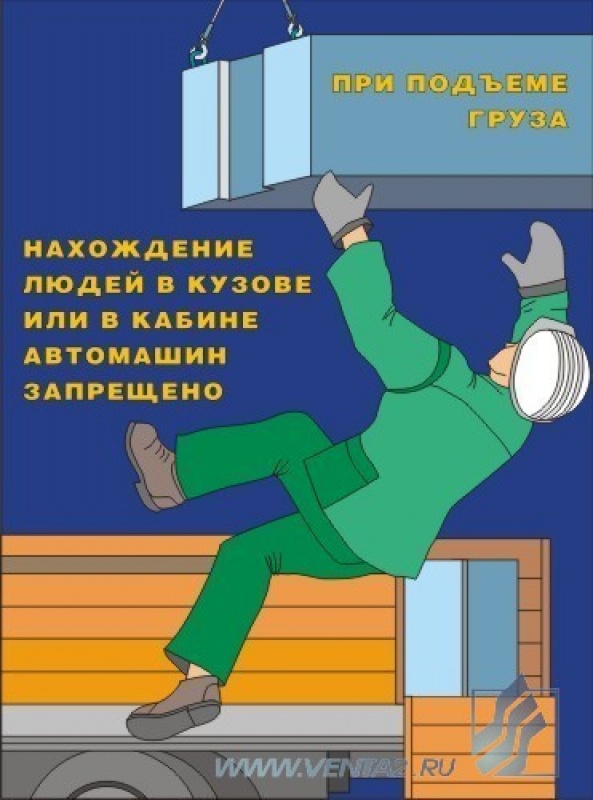 